Wymarzone loki bez wysiłku - poznaj nową automatyczną lokówkę BaByliss C1700EŻyjemy w ciągłym biegu. Brak czasu nie pozwala nam na właściwą pielęgnację włosów, nie wspominając już o efektownych stylizacjach. Zamiast pięknie zakręconych loków mamy puszące się włosy, z którymi nieustannie musimy walczyć. Czy zjawiskowe stylizacje zarezerwowane są tylko dla kobiet spoglądających na nas z ekranów i plakatów? Nie, o czym przekonuje producent BaByliss, prezentując nową lokówkę automatyczną C1700E. Poznaj rozwiązanie, które pomoże Ci nie tylko zadbać o włosy, ale również pięknie i łatwo je ułożyć.Znalezienie czasu na staranne układanie fryzury stanowi wyzwanie, z którymi mierzymy się na co dzień. „W ostatnich miesiącach cieszę się, jeśli znajdę kwadrans dla siebie w ciągu dnia” – mówi Dagmara. Jest jedną z setek tysięcy Polek, którym nie wystarcza doby na wszystkie obowiązki, nie mówiąc już o pasjach czy czasie tylko dla siebie.Życie w pośpiechu nie pomaga myśleć o swoim wyglądzie i zdrowiu. Nawet, jeśli chciałybyśmy zobaczyć siebie w zjawiskowych lokach, nie mamy na to czasu lub rezultaty okazują się być rozczarowujące. Dlatego też BaByliss opracował serię urządzeń do stylizacji Hydro Fusion, dzięki którym stylizacja jest prostsza, a włosy lśnią i wyglądają zdrowo. Najnowszy model uzupełniający kolekcję pozwala uzyskać trwałe, równe i pięknie zakręcone loki. – Odpowiadamy na potrzeby naszych klientek, rozwijając technologię z myślą o ich komforcie. Coraz częściej urządzenia pozwalają nam nie tylko stylizować, ale też pielęgnować włosy i nasza nowość, lokówka C1700E, jest tego doskonałym przykładem – mówi Monika Kiliańska, Key Account Manager w BaByliss Polska.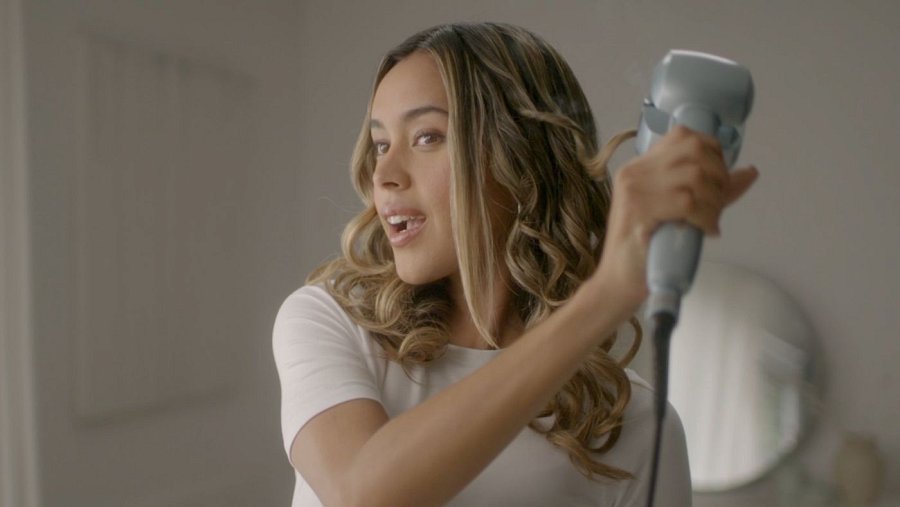 Stylistka w domuPodstawą działania i jednocześnie sekretem skuteczności w kręceniu loków automatycznej lokówki C1700E jest zaawansowany, równoważący wilgoć podwójny system jonizacji. Współdziałanie jonów dodatnich i ujemnych eliminuje puszenie się włosów i sprawia, że są jedwabiste, wyglądają zdrowiej oraz pięknie lśnią, podkreślając spektakularności każdej stylizacji.- W salonie fryzjerskim czy podczas wizyty u profesjonalnej stylistki możemy liczyć na jej eksperckie wsparcie. Wie ona doskonale, jak wykorzystać zaawansowane narzędzia, by uzyskać odpowiedni efekt i zatroszczyć się o włosy. W domu użytkowniczki są zdane na siebie, ale dobrze znając swoje włosy potrzebują tylko możliwości dopasowania ustawień urządzenia do konkretnych potrzeb. BaByliss C1700E wyróżnia się pod tym względem. Z trzema ustawieniami czasu kręcenia, trzema ustawieniami skrętu loków i trzema ustawieniami temperatury, każda kobieta może znaleźć idealne parametry dla swojego rodzaju włosów – zauważa Gabriela Szymańska, profesjonalna stylistka i ambasadorka marki BaBylissPRO.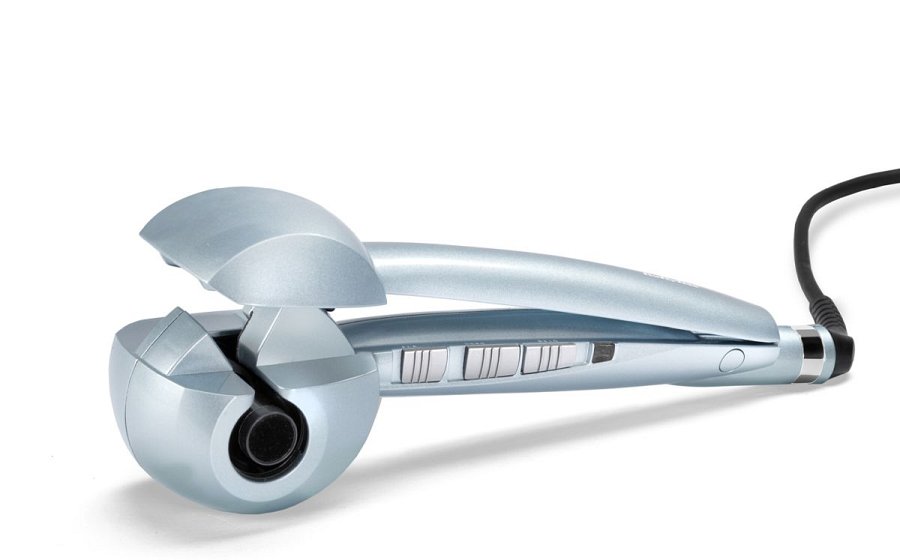 Bezpieczeństwo podczas lokowaniaLokówka C1700E zapewnia również wysoki poziom bezpieczeństwa podczas użytkowania. Dzięki dostępnym rozwiązaniom możesz skupić się na stylizacji. Wskaźnik gotowości nagrzania poinformuje Cię, kiedy możesz rozpocząć, a funkcja automatycznego wyłączania pozwoli uniknąć przypadkowego pozostawienia włączonego sprzętu. Dzięki zaawansowanemu silnikowi cyfrowemu, efektywnemu ceramicznemu systemowi grzewczemu, a także ceramicznej komorze, lokówka BaByliss gwarantuje równomierne i bezpieczne nagrzewanie włosów, bez ryzyka ich zniszczenia.Rozwój technologiczny w segmencie urządzeń do stylizacji otwiera nowe możliwości. Okazuje się dzisiaj, że droga do perfekcyjnych loków jest w zasięgu ręki każdej z nas dzięki takim urządzeniom jak lokówka automatyczna BaByliss C1700E. To swego rodzaju partner w pielęgnowaniu włosów i domowa namiastka profesjonalnej stylistyki, której możesz zaufać przy stylizacji.